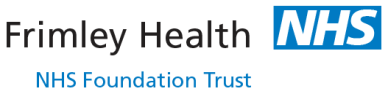 Clinical Guideline: Slipped Femoral Epiphysis 							Site: FPH